Plán činnosti PROSINEC 2023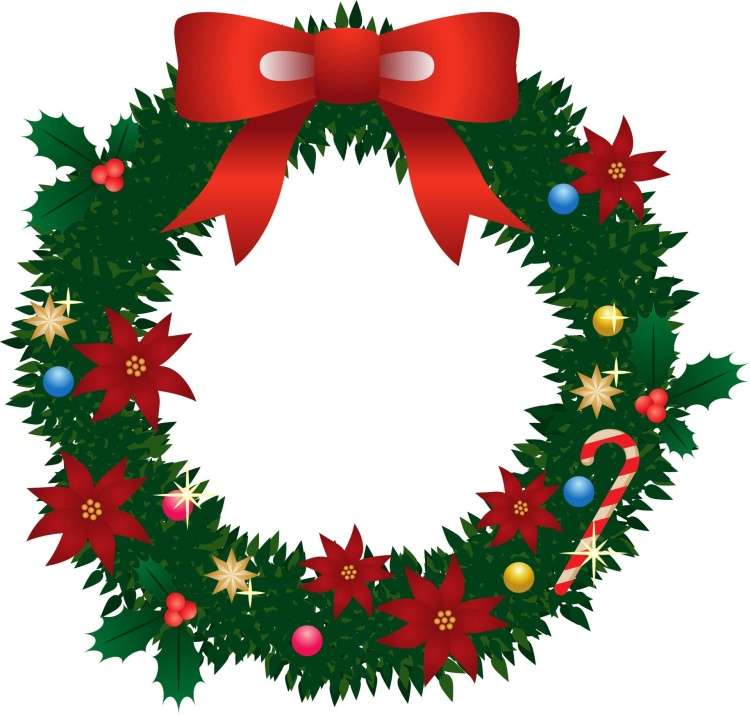 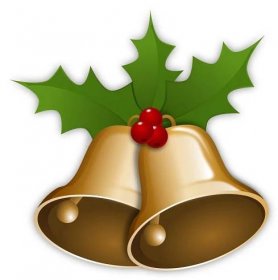 MŠ DittersdorfovaTÉMA: „MYS DOBRÉ NADĚJE“V novém roce se znovu uvidíme v úterý 2. 1. 2024DatumČasMístoObsahPartner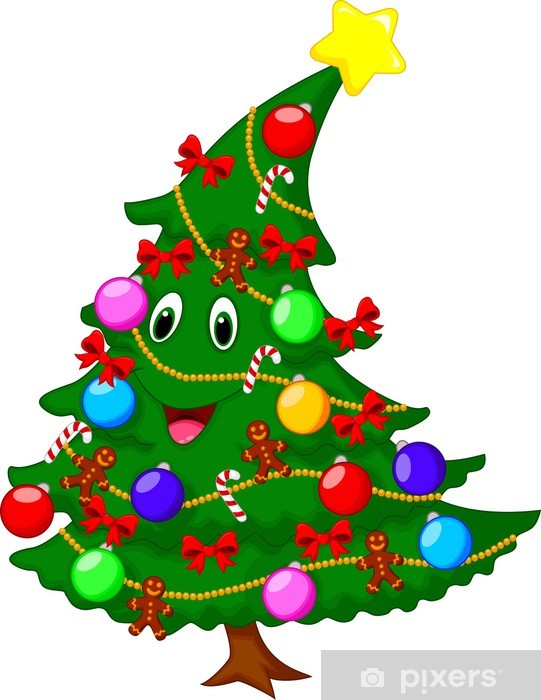 VstupnéZodp.Úterý 5.12.dopoledneMŠ třídyMikulášská nadílka – děti v maskách do třídDětiPg. pracovniceStředa 6.12.9:30Kino PohodaLetíme 2 Děti50,- KčPg. pracovniceÚterý 12.12.16:30Třída Broučci a MotýlciVánoční besídkaRodiče a dětiCukrovíPg. pracovnice Motýlci a BroučciStředa 13.12.16:30Třída SovičkyVánoční besídkaRodiče a dětiCukrovíPg. pracovnice SovičkyČtvrtek 14.12.9:30-10:00Ložnice Vyšetření očí Prima Vizus200,-KčZ. PoulíčkováÚterý 19.12.10:00Smetanovy sady Plody zvířátkůmDětiM. Petřkovská Pátek 20.10.MŠInkasní platba za listopadRodičeL. PecinováKaždé úterý12:30 – 13:30MŠ třída BroučciKeramikaDětiZ. PoulíčkováM. PetřkovskáKaždé liché pondělí12:00 – 12:45MŠ třída MotýlciSlovníčekDětiI. HladkáBěhem měsícedopoledneCesta za Vánočním světlem Putování se skřítkem JeseníčkemDětiPg. pracovniceÚterý 2.1.8:30TřídyNadílka pod stromečkemDětiPg. pracovnice 